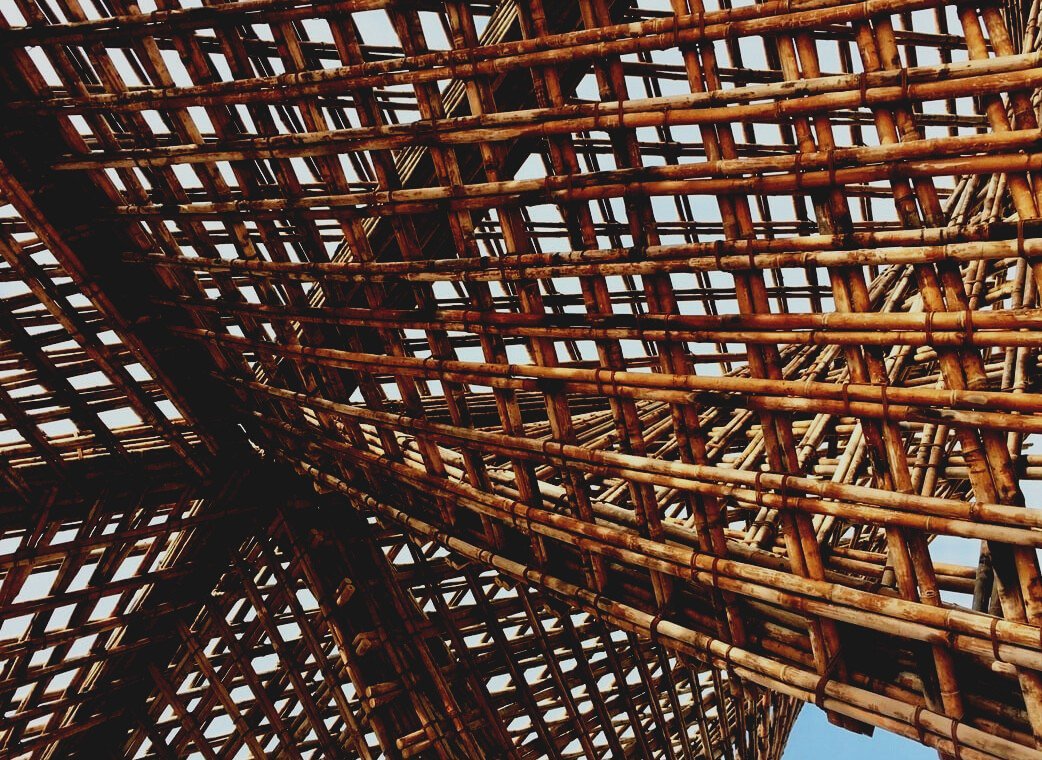 SisällysUsein kysytyt kysymyksetMitkä ovat männyn rungon pääosat?Vastaus: rungon alaosa ilman oksia, rungon keskiosa kuolleilla oksilla, rungon yläosa, jossa elävät oksat.Mitkä ovat kuusen rungon pääosat?Vastaus: rungon alaosa kuolleilla ja elävillä oksilla, keskimmäinen runko-osa elävillä ja kuolleilla oksilla, rungon yläosa, jossa elävät oksat.Miksi on huomioitava kosteussisällön muutokset?Vastaus: sillä on yleinen vaikutus puun fysikaalisiin ja erityisesti mekaanisiin ominaisuuksiin, mikä on tärkeintä sen käytön kannalta rakenteissa.Mitkä rungon osat näkyvät sen poikkileikkauksessa (mainitse vähintään 3)?Vastaus: kuori, sisäkuori, pintapuu, sydänpuu, vuosirenkaat, varhais- ja myöhäispuu.Missä puulajeissa on pihkataskuja?Vastaus: havupuut (mänty, kuusi, lehtikuusi)Mitä kemian alkuaineita puussa on?Vastaus: hiili (C), vety (H), happi (O) ja typpi (N)Riippuuko puun kemiallinen koostumus puulajista?Vastaus: kyllä.Mitä tarkoitetaan puun kosteussisällöllä?Vastaus: se on puun vesipitoisuus prosentteina laskettunaMitä puun kosteussisällön määritysmenetelmiä tiedät?Vastaus: elektroninen-, uunikuivaus-, hygrometrinen- ja tislaus menetelmä.Mihin suuntaan puun kutistuminen ja turpoaminen on suurinta?Vastaus: tangentiaaliseen suuntaan.Mikä on puun tiheys on sen yksikkö? Miksi standarditiheys määritetään arvolla 12?Vastaus: se on puun massa jaettuna sen tilavuudella, kgm-3. Käytetään vain puulajien tiheyden vertailemiseen.Mitä tarkoitetaan puun lujuudella?Vastaus: suurin voima, joka voidaan kohdistaa tarkalleen materiaaliin.Mitä tarkoitetaan puun kovuudella?Vastaus: se on puupinnan käyttöominaisuus, erityisen tärkeä lattiatuotteille.Mihin suuntaan vahvuus on suurempi?Vastaus: puun syiden suuntaan.Kuinka määritetään puun kulutuskestävyys?Vastaus: Se voidaan tehdä visuaalisesti ja painottamalla materiaalia ennen ja jälkeen kulumisen tai hionnan.Millaisia oksia sahatavarapinnalta löytyy?Vastaus: eläviä -ja kuolleita oksia, oksia kuorineen, lahoja oksia, reuna- ja kiilaoksia, lehdekkäitä oksia ja oksaryhmiä.Miten oksat vaikuttavat puun lujuuteen ja laatuun?Vastaus: Oksaryhmät heikentävät puun lujuutta.Mitkä ovat seisovan puun haitat?Vastaus: nuoret puulajit, reaktiopuu ja syiden kaltevuus.TapaustutkimuksetTapaustutkimus 1Katso kaaviota. Laske taivutuslujuuden vähennyskerroin, jos kosteuspitoisuus kasvaa 12 prosentista 20 prosenttiin.Tapaustutkimus 2Kerro lyhyesti puun kuormituskaaviot veto-, puristus- ja taivutukselle kosteuspitoisuudesta riippuen.Tapaustutkimus 3Kerro lyhyesti, mitä tällaisille levyn poikkileikkauksille tapahtuu kuivumisen jälkeen.		1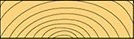 Tapaustutkimus 4Etsi oikea puun kosteussisältö 1. kerroksen lattioilla käytettäville laudoille kun ilman lämpötila on 21C.Tapaustutkimus 5Mikä on oikea puun kosteussisältö terassilaudoille?Tapaustutkimus 6Kerro alla, mikä on paras tapa käyttää eri puulajeja ja miksi.MonivalintakysymyksetMitä eurooppalaisia puulajeja käytetään yleensä rakenteissa Euroopassa?Kuusi, haapa ja mänty.Mänty, tammi ja kuusi.Tammi, haapa ja pyökki.Jos puun kosteussisältö (pitoisuus) kasvaa yli 30 prosenttiin:Mekaaniset ominaisuudet heikkenevät.Mekaaniset ominaisuudet eivät muutu ollenkaan.Mekaaniset ominaisuudet paranevat.Jos puun kosteussisältö (pitoisuus) laskee alle 30 prosenttiin:Mekaaniset ominaisuudet heikkenevät.Mekaaniset ominaisuudet eivät muutu.Mekaaniset ominaisuudet paranevat.Minkä tyyppistä lautaa voitaisiin käyttää ikkunoiden valmistukseen? Voi käyttää useita vaihtoehtoja.Tangentiaali.Säteittäinen.Puolisäteittäinen.Mihin laudan suuntaan puu kutistuu tai turpoaa eniten?Säteittäiseen suuntaan.Tangentiaalin suuntaan.Pitkittäiseen suuntaan.Missä osassa männyn poikkileikkausta on korkeampi kosteussisältö?Pintapuussa.Sydänpuussa.Molemmat yhtä suuret.Mikä kolmesta alla olevasta leikkauksesta on rakenteeltaan hienoin?Aksiaali (ristileikkaus)Säteittäinen.Tangentiaali.Mikä on tarkin menetelmä puun kosteussisällön määrittämisessä?Elektroninen mittausmenetelmä.Uunikuivausmenetelmä. Molemmat yllä mainitut.Mikä on kutistumaan alkavan puumateriaalin kosteussisältö?50%.40%.30%.Jos puun tiheys on suurempi, sen:Lujuus on parempi.Lujuus on heikompi.Tapaustutkimusten analysointiValitse jokin puulajeista (mänty, tammi tai kuusi) ja luonnehdi niin paljon kuin voit. Tee karakterisointi - piirrä kuvia, näytä dataa, tee luonnoksia jne.missä 	fb12 – taivutuslujuus kun 		kosteussisältö 12%, fb20 – taivutuslujuus kun 	kosteussisältö 20%.Lue kaaviosta. Taivutuslujuus, kosteussisältö 12% (sininen nuoli)– 92 N mm-2 Taivutuslujuus, kosteussisältö 20% (punainen nuoli)– 68 N mm-2Viedään numerot kaavaan.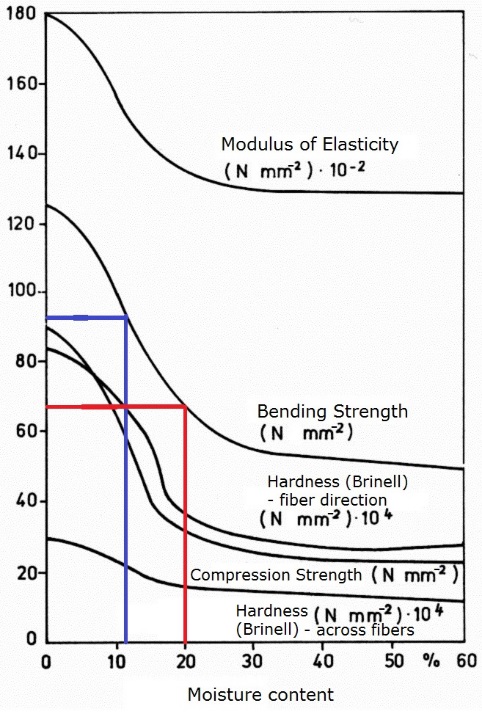 MäntyKuusiTammiKovuus, voidaan käyttää lattialautoina.